





archeologie
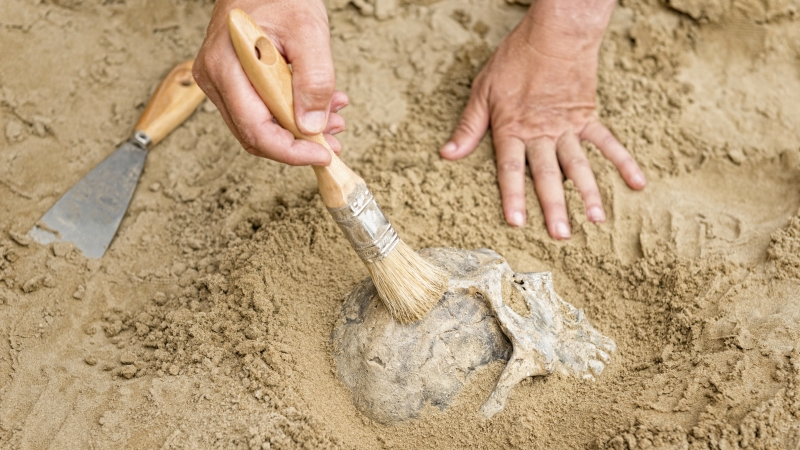 De wetenschap die overblijfselen in de grond bestudeert. 




het monument


Een overblijfsel van kunst, cultuur of architectuur wat behouden moet blijven vanwege de waarde ervan. 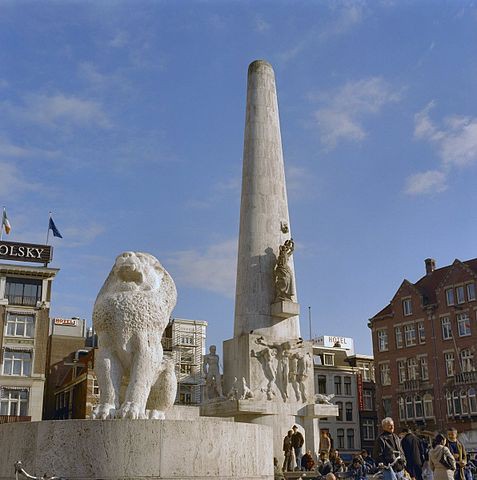 






de gilde / de ambacht


Een groep mensen met hetzelfde beroep. Deze groepen bestonden van de Middeleeuwen tot eind 18e eeuw.  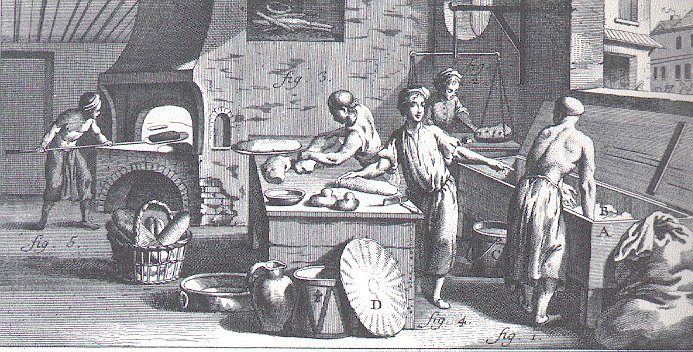 





het gasthuis
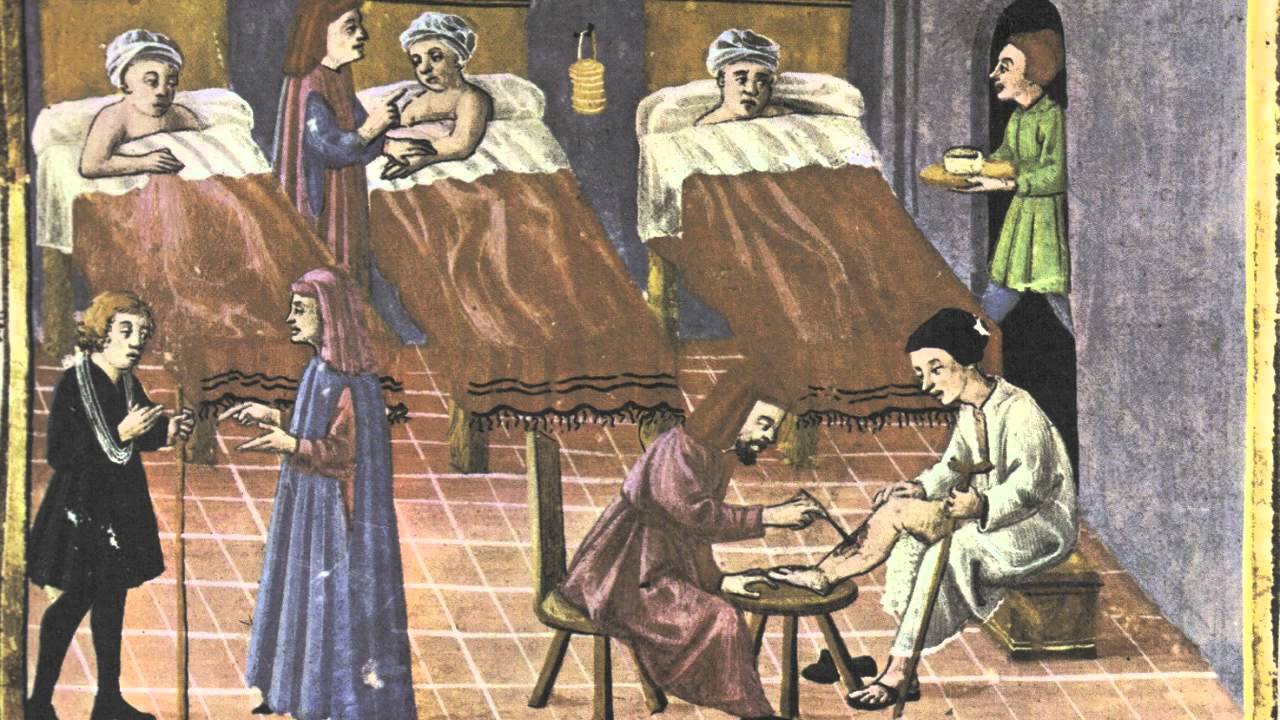 Ouderwets woord voor ziekenhuis.




pachten


Het huren van land om bijvoorbeeld voedsel op te kunnen verbouwen.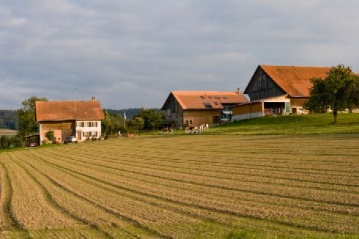 